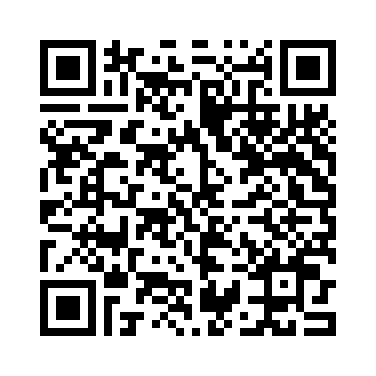 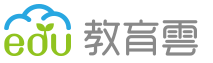 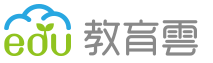 附件：展示內容簡介主題展示單位教育雲體驗學習臺北市政府教育局南湖國小 李華隆 老師 0975-609-777帶領實際體驗放式教育雲所帶來的創新教學及學習應用情境，展現各種不同的學習型態，透過平板電腦、無線網路、電子書、雲端學習管理平臺、數位教材等不但能有效「提升老師學生在學習情境中的互動性」、「增加多元學習的素材與媒體」之外，最重要的是能「活化教學教材及重複利用與分享」、「跨越空間及時間，縮短城鄉差距」。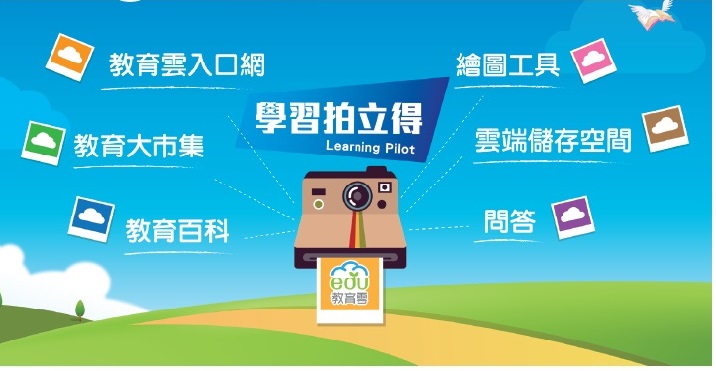 帶領實際體驗放式教育雲所帶來的創新教學及學習應用情境，展現各種不同的學習型態，透過平板電腦、無線網路、電子書、雲端學習管理平臺、數位教材等不但能有效「提升老師學生在學習情境中的互動性」、「增加多元學習的素材與媒體」之外，最重要的是能「活化教學教材及重複利用與分享」、「跨越空間及時間，縮短城鄉差距」。教育雲應用案例教育雲應用案例行動裝置 APP 教學應用新北市政府教育局鄭妃君 主任 0915-294-579「全國教學APP暨教學應用趣平臺」持續彙集約1,000個以上經全國教師篩選及推薦的教學用APP與230件以上各類型教學應用實例，提供全國師生自主學習、課堂教學及終身學習使用，目前約有80萬點閱人次。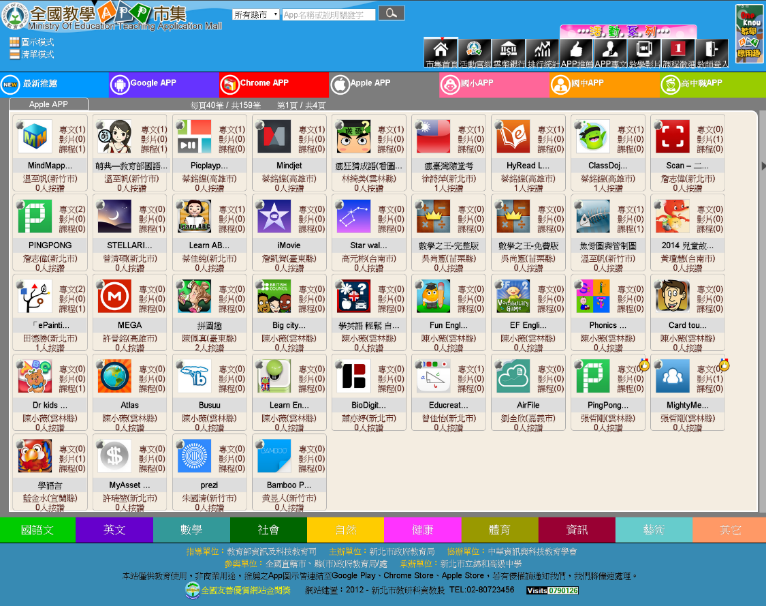 「全國教學APP暨教學應用趣平臺」持續彙集約1,000個以上經全國教師篩選及推薦的教學用APP與230件以上各類型教學應用實例，提供全國師生自主學習、課堂教學及終身學習使用，目前約有80萬點閱人次。雲端教師共同備課應用新竹縣政府教育處辛文義 組長 0987-152-900在教育雲中整合「數位課程設計製作」與「課程包裹分享通路」兩項應用服務，分別建置了教師合作備課平臺(WeTeach)與開放課程市集(MOOCHub)，提供課程製作及典藏服務。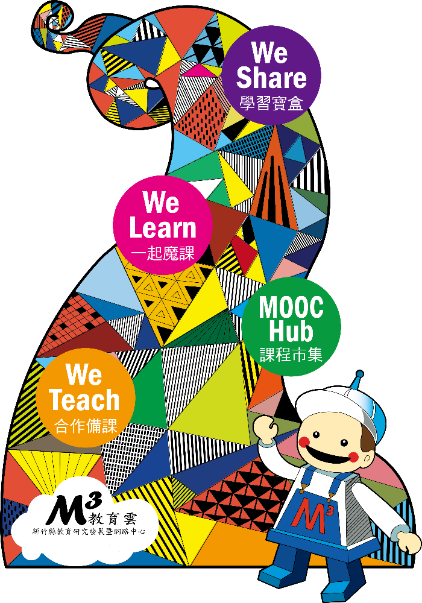 教師合作備課平臺：是數位課程製作的夢工廠，老師們可以合作共創課程，利用各教學活動模組，設計適性的學習內容與學習路徑，並且可以將產出的課程包分享到開放課程市集。開放課程市集：提供全國Moodle課程包倉儲與查詢服務，並成為大量開放課程(MOOCs)的分享傳播中心。各串聯的平臺端可以搜尋、下載、還原課程，或是備份、上傳、發布、分享課程。在教育雲中整合「數位課程設計製作」與「課程包裹分享通路」兩項應用服務，分別建置了教師合作備課平臺(WeTeach)與開放課程市集(MOOCHub)，提供課程製作及典藏服務。教師合作備課平臺：是數位課程製作的夢工廠，老師們可以合作共創課程，利用各教學活動模組，設計適性的學習內容與學習路徑，並且可以將產出的課程包分享到開放課程市集。開放課程市集：提供全國Moodle課程包倉儲與查詢服務，並成為大量開放課程(MOOCs)的分享傳播中心。各串聯的平臺端可以搜尋、下載、還原課程，或是備份、上傳、發布、分享課程。電子書雲端合作學習應用臺南市政府教育局高誌健 主任 0935-096-995提供功能完善的備課與線上學習系統，包含轉化數位教案、彙整線上資源、師生課程互動、學習歷程紀錄等服務，可製作線上電子書、簡報、網頁等類型的作品。平臺介接教育大市集，8千多筆教師自製教材、近10萬筆學生作品、民間英語數位教材及廣大的網路公開資源等，已超過2千多位教師使用。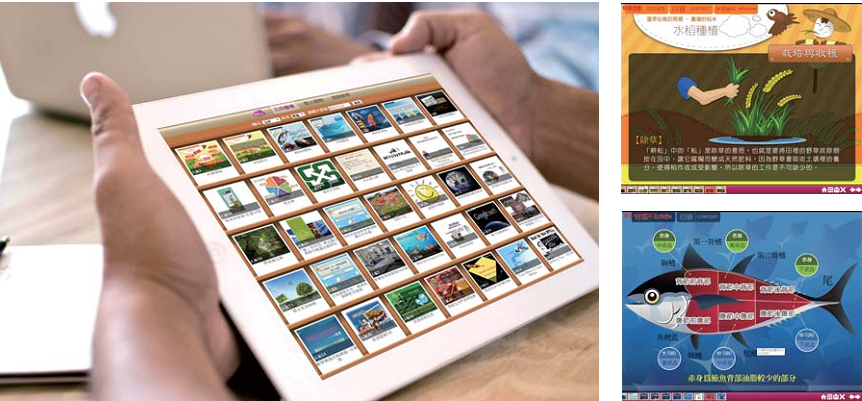 提供功能完善的備課與線上學習系統，包含轉化數位教案、彙整線上資源、師生課程互動、學習歷程紀錄等服務，可製作線上電子書、簡報、網頁等類型的作品。平臺介接教育大市集，8千多筆教師自製教材、近10萬筆學生作品、民間英語數位教材及廣大的網路公開資源等，已超過2千多位教師使用。國語字音字形及本土語言學習應用花蓮縣政府教育處陳立輝 老師 0915-294-579收錄國語字音字形、英語字彙、原住民族語、臺灣閩南語及客家語等字音字形練習題，並有閱讀測驗及兒童讀經練習題，平均每月有7萬5千人使用，是增強國小、國中學生語文能力的好網站。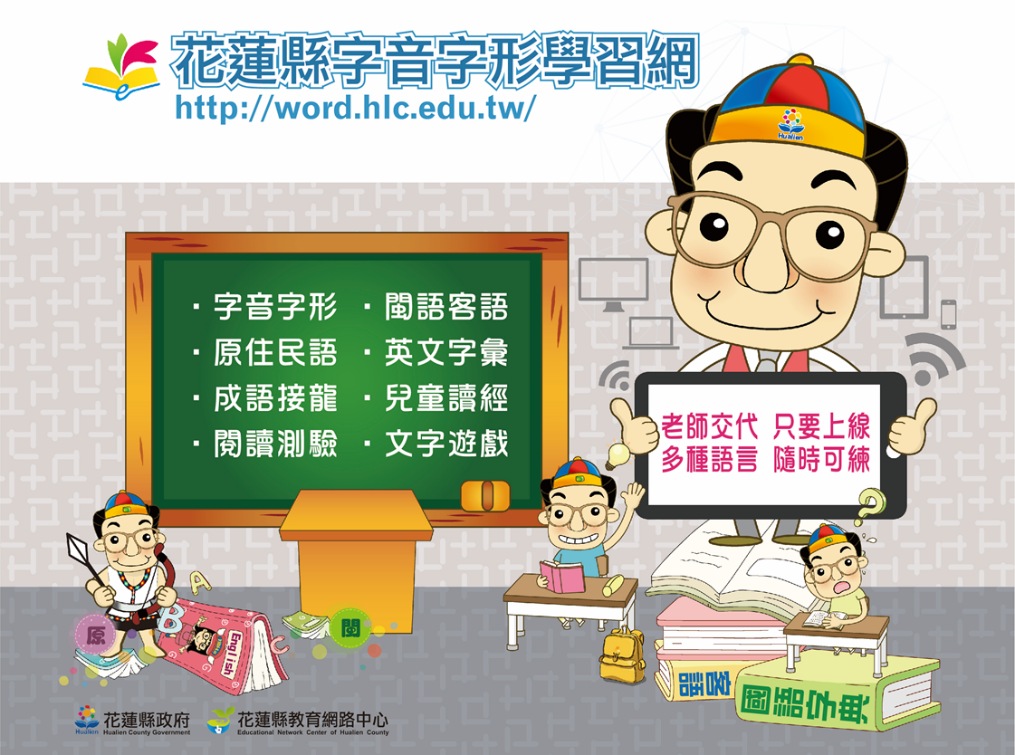 收錄國語字音字形、英語字彙、原住民族語、臺灣閩南語及客家語等字音字形練習題，並有閱讀測驗及兒童讀經練習題，平均每月有7萬5千人使用，是增強國小、國中學生語文能力的好網站。教育雲服務資源教育雲服務資源教育雲入口網凌網科技公司徐長愷 經理 0988-910-176整合教育雲各項應用服務，如：教育大市集、教育百科、教育媒體影音、學習拍立得、學習工具及線上學習等，串聯各項雲端數位資源與服務為一個單一入口。並提供跨平臺整合查詢服務，讓使用者在單一熟悉的介面中，檢索到教學及學習所需的各項雲端教育學習資源，便利學生、教師、家長及教育行政人員使用。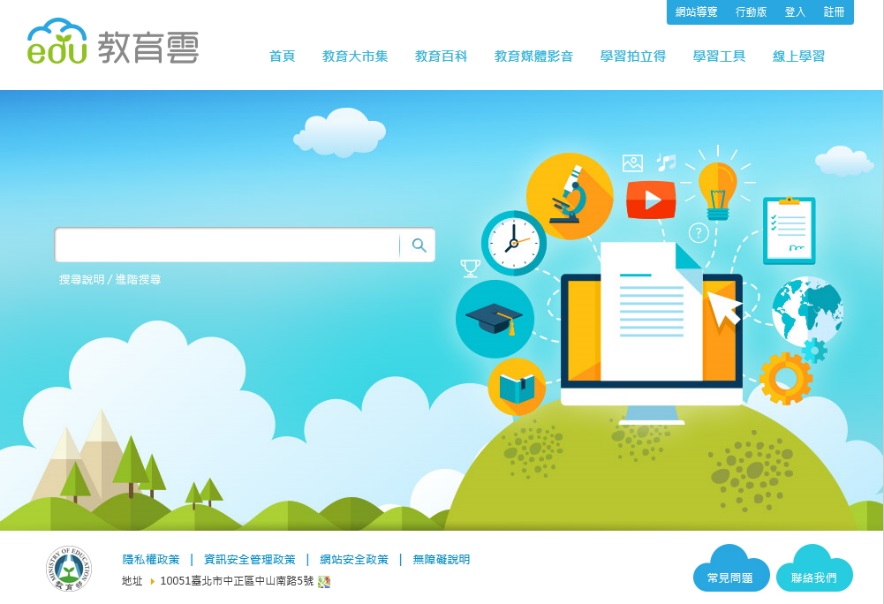 整合教育雲各項應用服務，如：教育大市集、教育百科、教育媒體影音、學習拍立得、學習工具及線上學習等，串聯各項雲端數位資源與服務為一個單一入口。並提供跨平臺整合查詢服務，讓使用者在單一熟悉的介面中，檢索到教學及學習所需的各項雲端教育學習資源，便利學生、教師、家長及教育行政人員使用。教育大市集國立臺北教育大學楊凱翔 教授 0922-438-626整合各縣市政府、部屬機構及民間單位多元數位教學資源，形式包含Web教學資源、教育電子書及教育APP，彙整超過15萬筆資源，其中整合的數位教學資源入口網累計瀏覽數超過1,380萬人次。提供各學習領域課程綱要教學輔助資源，老師可依學制及資源類型進行整合檢索，將搜尋到的適用資源進行融入教學，營造開放、自主、便利的教育學習環境。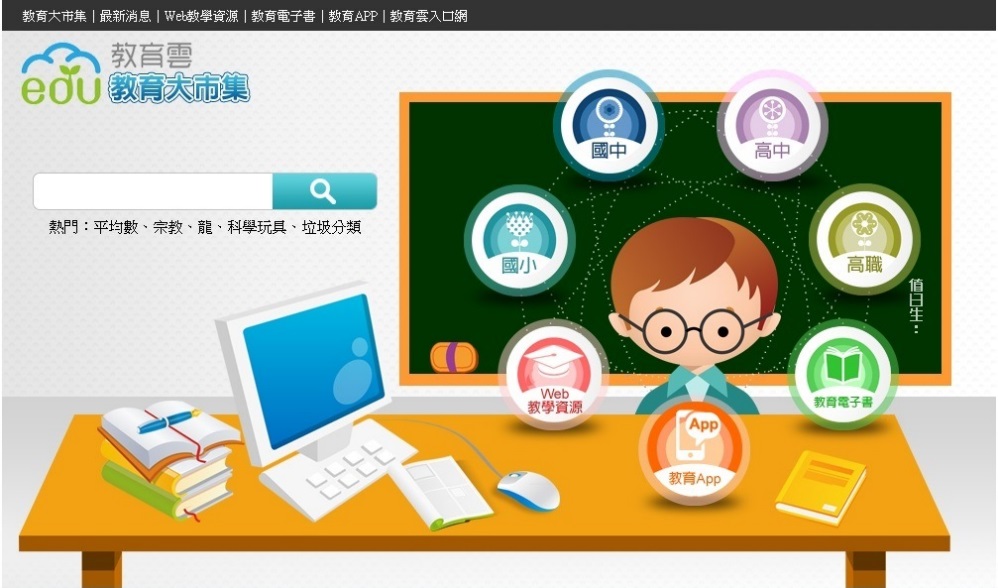 整合各縣市政府、部屬機構及民間單位多元數位教學資源，形式包含Web教學資源、教育電子書及教育APP，彙整超過15萬筆資源，其中整合的數位教學資源入口網累計瀏覽數超過1,380萬人次。提供各學習領域課程綱要教學輔助資源，老師可依學制及資源類型進行整合檢索，將搜尋到的適用資源進行融入教學，營造開放、自主、便利的教育學習環境。教育百科卡米爾公司翁瑞鋒 研發總監 0932-630-333整合國家教育研究院的國語辭典簡編本、重編本、成語典與教育部的教育Wiki 等26萬多筆詞條知識內容，是專門為教育學習量身打造的知識百科服務，提供學生在課程學習時，查找相關詞語解釋與知識，其中國語辭典平均每月約200萬使用人次。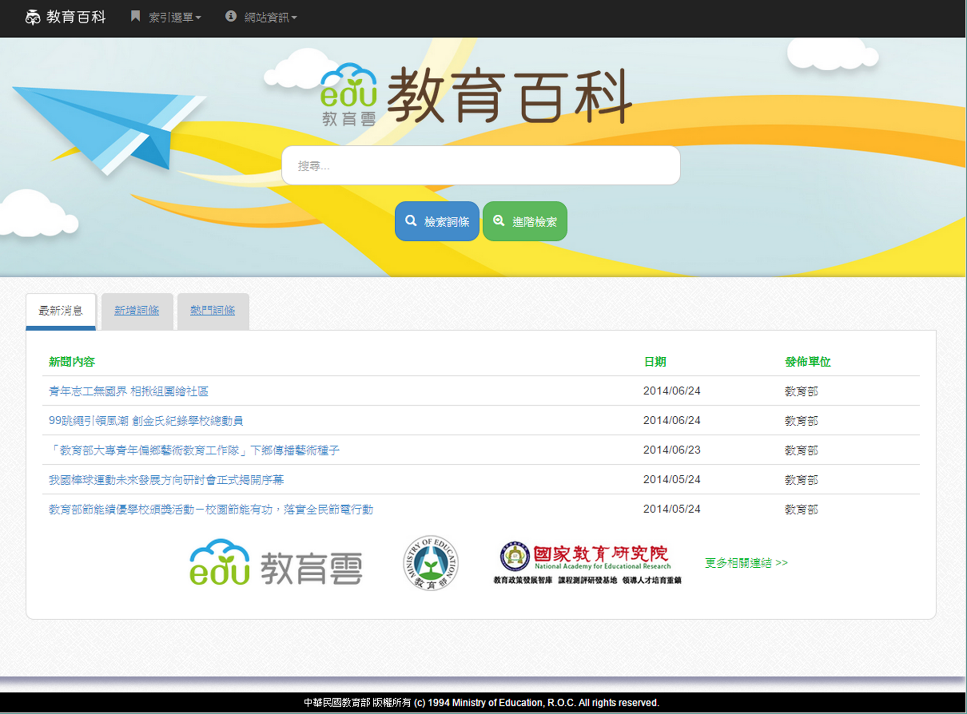 整合國家教育研究院的國語辭典簡編本、重編本、成語典與教育部的教育Wiki 等26萬多筆詞條知識內容，是專門為教育學習量身打造的知識百科服務，提供學生在課程學習時，查找相關詞語解釋與知識，其中國語辭典平均每月約200萬使用人次。教育媒體影音國家教育研究院馬汶汶 專任助理 0922-288-439匯整以國家教育研究院「愛學網」資源及「MOD教學網」資源為基礎並加入各縣市政府、部屬機構及民間單位等影音資源，總數約有6千多筆，提供豐富多元的教學影音服務。可透過系統搜尋得到相關影音資源，並記錄使用者學習歷程，其中愛學網平均每月約9千使用人次。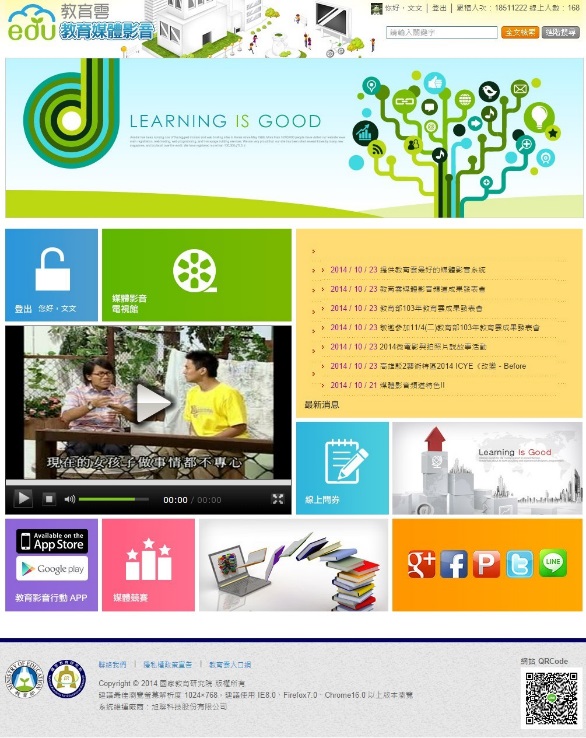 匯整以國家教育研究院「愛學網」資源及「MOD教學網」資源為基礎並加入各縣市政府、部屬機構及民間單位等影音資源，總數約有6千多筆，提供豐富多元的教學影音服務。可透過系統搜尋得到相關影音資源，並記錄使用者學習歷程，其中愛學網平均每月約9千使用人次。